   Name:                                                                                                         Surname: 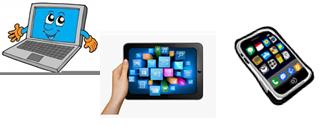 Home Schooling 64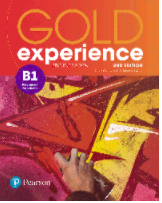 Gold Experience B1, 2nd Edition Book (page 114)Switch on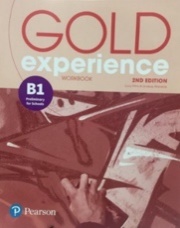 Gold Experience B1, 2nd Edition Workbook (page 80) Writing   CTRL + CLICK: HS 64A: https://forms.gle/SM9yz25UNGcUz35n7After working online, come back to this file to solve the following exercise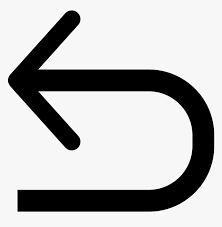 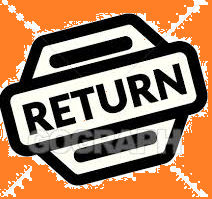 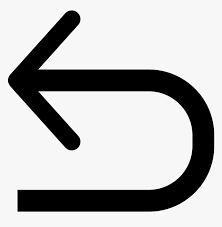 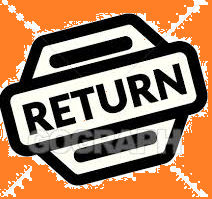 Now, write Eric’s story in about 100 words. Use the events to sorted out into beginning (B), middle (M) and end (E) on the online form and words and phrases to order the events in the story (first, next, then, suddenly, finally).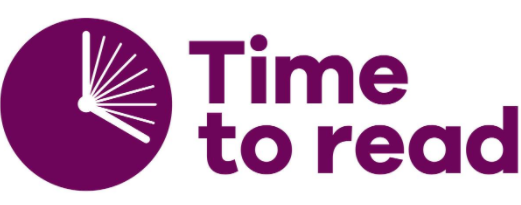 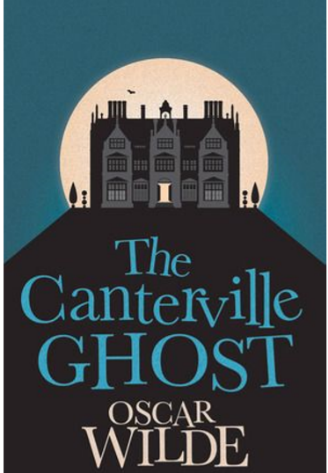  HS 64 B- Part 5: CTRL + CLICK: https://forms.gle/gHXArUm1un21bp73APLEASE PRESS “SUBMIT/SEND” AT THE END OF YOUR ONLINE WORKPOR FAVOR PRESIONAR “ENVIAR” AL FINAL DEL TRABAJO EN LÍNEA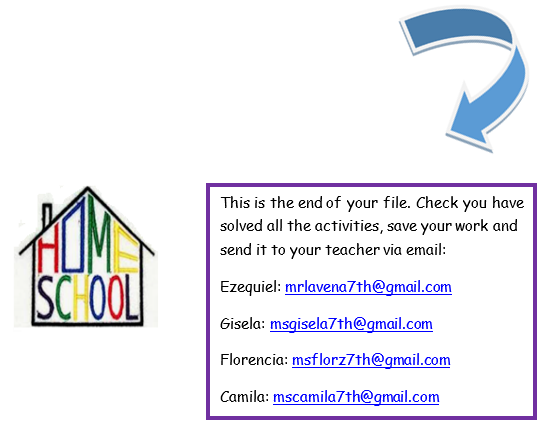 …